 Periodeplan for Isbjørnene november  Språkpedagogene v/Ressurssenter for styrket barnehagetilbud 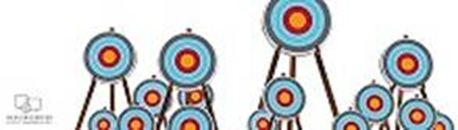 Tema for perioden:  VennskapSpråkmål for perioden: Berike barnas ordforråd knyttet til begreper rundt det som skjer på høsten og dra med oss dette md vennskap videre. Hva heter de forskjellige årstidene? Hva skjer på høsten? Sosialt mål for perioden:  At alle skal oppleve at isbjørnene og barnehagen er en god plass å være. Vi tar vare på hverandre                                                  Voksenrollen: Begrepene gjentas på forskjellig måte i forskjellige situasjoner. For å sikre læring må et begrep bli brukt 50-60 ganger.Periodens litteratur med formidlingsmetoderPeriodens fokusordPeriodens rim/reglerPeriodens sangerFrosken finn ein vennEn høstdag finner frosken en liten bjørn alene og fortapt i skogen. Han bestemmer seg for å ta han med hjem. Frosken møter på en del utfordringer når han må overbevise de andre vennene sine at bjørnen ikke bare er en leke. Disse to blir bestevenner, men hva skjer når bjørnen sier han må dra tilbake dit han kom fra…..Vi skal jobbe med å formidle boken på forskjellige måter for å skape magi og forventninger.Vi skal få bli kjent med frosken, bjørnen og alle vennene.Vi voksne skal være tilstede og rose barna for det de kan, gi erfaringer på mestring.-Vennskap- Venn                                         -Frosk   -Bamse                                 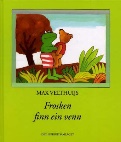 -Gris-Hare-And-Rotte-Fiskestang-FotballBamse bamse ta i bakkenBamse bamse snu deg rundtBamse bamse se mot solaBamse bamse hopp nå utBli med sangenMæ æ sa en liten grønn froskMed krøllet haleHaren uti gresset6 små enderReven og rotta og grisenHvis nesa di er langPeriodens språklekerPeriodens aktivitet/opplevelsePeriodens formingsaktivitetViktige datoer -Kims lek-Vi spinner hjulet-hvilket fokusord havner vi på?Vi henger bilder av fokusordene på lykkehjulet. Vi tar for oss en av gangen, synger sanger som vi forbinder med bildet og går mer inn dybden.-Fokus på rim og stavelser-Fiske etter fokusord-Tur i skogen for å lete etter noen…-Hinderløype/ bevegelses leker/kroppslig lek(bevegelseskort)-På banen å sparke fotball-Bamse bamse-regle med hoppetau-Lage masker av fokusordene-Lage kunst-Lage fiskestenger-Lage dyrene av formingsmasse27.11- Stasia blir 5 år! 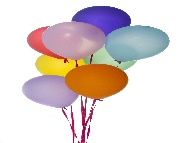 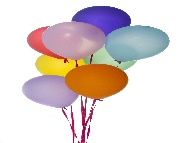 